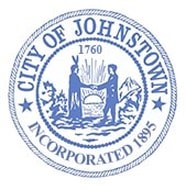 Johnstown Common CouncilBusiness Meeting - Council Chambers, City HallTuesday, February 21, 2023 @ 6:00 p.m.AGENDAWe will broadcast using Facebook Live. The public can view the meeting from the official City of Johnstown Facebook page: City of Johnstown, New YorkCALL MEETING TO ORDER / PLEDGE OF ALLEGIANCEROLL CALL OF COUNCILPUBLIC SESSION – Any person wishing to address the Council regarding city business will be permitted to speak for three (3) minutes. A council member will monitor Facebook during the session and read comments to the Council. There is no exchange of dialogue during this portion of the meeting. Profane language, obscene conduct, or disruptive comments are not acceptable and will not be allowed.PRESENTATIONS – N/AAPPROVE MINUTESJanuary 17, 2023MAYOR’S STATE OF THE CITY ADDRESS APPROVE CLAIMS AND ACCOUNTSREPORTS FROM CITY DEPARTMENTSREPORTS FROM COUNCIL LIAISONSLOCAL LAW – N/AORDINANCE – N/AMAYORAL APPOINTMENTS – N/ARESOLUTIONSAgreement – CT Male; consulting servicesAgreement – Arcadis; landfill monitoringAgreement – General Code; update ordinanceAgreement – CT Male; Abel Drive Watermain ReplacementAgreement – CT Male; lead service line replacementAccept Bid – Cork Center electrical/lighting projectReject Bid – Christman Filtration door projectAuthorize RFP – Upstate Utilities, Inc.Appointment – Commissioners of DeedsDISCUSSIONANNOUNCEMENTSDaylight Savings Time begins March 12th Business Meeting – Monday, March 20th @ 6pmEXECUTIVE SESSION – Only if necessaryADJOURN 